О внесении изменений в постановление администрации Комсомольского муниципального округа Чувашской Республики от 18 августа 2023 г. № 922 «Об утверждении Положения о комиссии по соблюдению требований к служебному поведению и урегулированию конфликта интересов руководителей муниципальных учреждений Комсомольского муниципального округа Чувашской Республики»Администрация Комсомольского муниципального округа п о с т а н о в л я е т:1. Внести в Положение о комиссии по соблюдению требований к служебному поведению и урегулированию конфликта интересов руководителей муниципальных учреждений Комсомольского муниципального округа Чувашской Республики, утвержденное постановлением администрации Комсомольского муниципального округа Чувашской Республики от 18 августа 2023 г. № 922 «Об утверждении Положения о комиссии по соблюдению требований к служебному поведению и урегулированию конфликта интересов руководителей муниципальных учреждений Комсомольского муниципального округа Чувашской Республики», следующие изменения:пункт 6 изложить в следующей редакции:«6. В состав комиссии входят:а) заместитель главы администрации Комсомольского муниципального округа (председатель комиссии), должностное лицо администрации Комсомольского муниципального округа, ответственное за работу по профилактике коррупционных и иных правонарушений (секретарь комиссии), муниципальные служащие из кадрового, юридического (правового) подразделений, других структурных подразделений администрации Комсомольского муниципального округа, определяемые главой Комсомольского муниципального округа;б) представитель (представители) подразделения исполнительного органа Чувашской Республики, осуществляющего функции органа Чувашской Республики по профилактике коррупционных и иных правонарушений;в) представитель (представители) научных организаций и образовательных учреждений среднего, высшего и дополнительного профессионального образования, деятельность которых связана с государственной или муниципальной службой.»;пункт 7 изложить в следующей редакции:«7. В состав комиссии могут быть включены:а) представитель (представители) общественной организации ветеранов, созданной в органе местного самоуправления Комсомольского муниципального округа;б) представитель (представители) профсоюзной организации, действующей в установленном порядке в органе местного самоуправления Комсомольского муниципального округа.»;пункт 8 изложить в следующей редакции:«8. Лица, указанные в абзаце третьем, четвертом пункта 6 и пункте 7 настоящего Положения, включаются в состав комиссии по согласованию с подразделением исполнительного органа Чувашской Республики, осуществляющим функции органа Чувашской Республики по профилактике коррупционных и иных правонарушений, с научными организациями и образовательными учреждениями среднего, высшего и дополнительного профессионального образования, с общественной организацией ветеранов, созданной в Комсомольском муниципальном округе, с профсоюзной организацией, действующей в установленном порядке в администрации Комсомольского муниципального округа, на основании запроса администрации Комсомольского муниципального округа.»;в пункте 11 слово «других» исключить;в подпункте «в» пункта 18 слова «в соответствии с пунктами 29-32» заменить словами «в соответствии с пунктом 30»;в абзаце первом пункта 19 слова «пункта 13.2» заменить словами «пункта 14.2»;в абзаце первом пункта 31 слова «пункта 13.2» заменить словами «пункта 14.2»;в пункте 24 слово «расходах» исключить;в подпункте «б» пункта 28  слова «к муниципальному служащему»  заменить словами «к руководителю муниципального учреждения»;в подпункте «в» пункта 30  слова «к муниципальному служащему»  заменить словами «к руководителю муниципального учреждения».2. Настоящее постановление вступает в силу после его официального опубликования.Глава Комсомольскогомуниципального округа                                                                                Н.Н. Раськин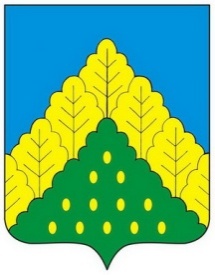 ЧĂВАШ РЕСПУБЛИКИНКОМСОМОЛЬСКИМУНИЦИПАЛЛĂ ОКРУГĔНАДМИНИСТРАЦИЙĔЙЫШАНУ13.12..2023 ç. № 1464Комсомольски ялĕАДМИНИСТРАЦИЯКОМСОМОЛЬСКОГО МУНИЦИПАЛЬНОГО ОКРУГАЧУВАШСКОЙ РЕСПУБЛИКИПОСТАНОВЛЕНИЕ13.12.2023 г. № 1464село Комсомольское